7KAĞIT HAVLU (Z TİPİ HAVLU) (DİSPENSER HAVLU)Paketler 200 adet olmalıdır.Kolilerde 12 paket olmalıdır.Z peçeteler 2 katlı olmalıdır.%100 selülozdan imal edilmiş olacaktır.Emici özelliği yüksek olacaktır. Çift katlı ve suya dayanıklı olacaktır. Yapraklar Z biçiminde katlı bir şekilde pakette olacaktır. Orijinal ambalajında, her pakette 200 yaprak olmalıdır. Eni  ±%5, boyu  ±%5 olacaktır.ISO-9001-2008 kalite sistem yönetimi belgesiPAKET ADET………8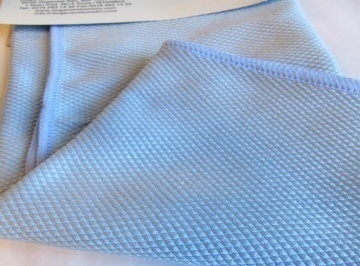 TEMİZLİK BEZİ(AKILLI VEYA CAM TEMİZLİLK BEZİ)5’Lİ paketlerde olmalıdır.38*38 boyutunda olmalıdır.Mikrofiber Beziİz , Hav BırakmazÖlçü : 45 x65 Cm5Lİ PAKET ……….910VİLEDA SETİPedallı olacaktır.1 adet yedek mop da bulubmalıdır.Kaliteli tanınmış markalardan marketlerde buluna bilecek toplum tarafından kabul görmüş ürünlerden olmalı, sıradan basit ürünlerden olmamalıSET ADET ………….11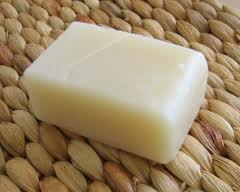 BANYO SABUNUPAKETLERDE 4 ASDET BULUNMALIDIR. Yoğunluğu:1.05 (+/-0.05), PH değeri 5-7 arasında olmalı ve gliserin içermelidir. Gliserinli ve Yeşil olmalı900 GR PAKETLER HALİNDE OLACAKParfüm içermeli, kullanımda hoş bir koku bırakmalı. Kolay köpürmeli ve kolay durulanabilmelidir. Cildi kurutmamalı, tahriş etmemeli, irritasyon ve alerji yapmamalıdır.ISO-9001-2008 kalite sistem yönetimi belgesi olmalıEurocert iyi üretim uygulamaları sertifikasına sahip olmalıdır.4 LÜ PAKET ………..12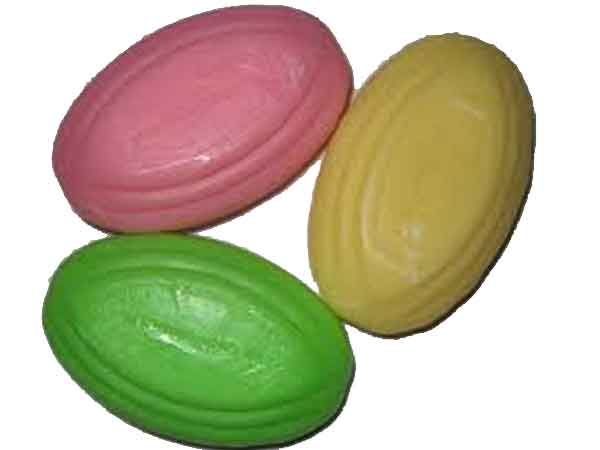 EL SABUNU5 Lİ PAKETLERDE OLMALIDIRPAKETLER 350 GRAM OLMALIDIR..Yoğunluğu:1.05 (+/-0.05), pH değeri 5-7 arasında olmalı ve gliserin içermelidir. Kalıp halinde renkli olmalıdır. Parfüm içermeli, kullanımda hoş bir koku bırakmalı. Kolay köpürmeli ve kolay durulanabilmelidir. Cildi kurutmamalı, tahriş etmemeli, irritasyon ve alerji yapmamalıdır.5 Lİ PAKET ………..